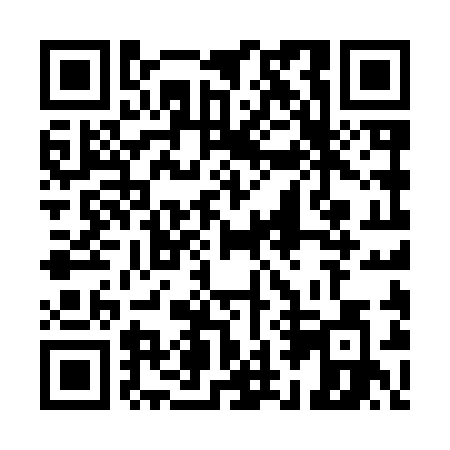 Ramadan times for Sliwnik, PolandMon 11 Mar 2024 - Wed 10 Apr 2024High Latitude Method: Angle Based RulePrayer Calculation Method: Muslim World LeagueAsar Calculation Method: HanafiPrayer times provided by https://www.salahtimes.comDateDayFajrSuhurSunriseDhuhrAsrIftarMaghribIsha11Mon4:294:296:2012:084:015:565:567:4212Tue4:264:266:1812:084:025:585:587:4313Wed4:244:246:1612:074:046:006:007:4514Thu4:214:216:1412:074:056:026:027:4715Fri4:194:196:1112:074:076:036:037:4916Sat4:164:166:0912:074:086:056:057:5117Sun4:144:146:0712:064:096:076:077:5318Mon4:114:116:0412:064:116:086:087:5519Tue4:094:096:0212:064:126:106:107:5720Wed4:064:066:0012:054:136:126:127:5921Thu4:044:045:5812:054:156:136:138:0122Fri4:014:015:5512:054:166:156:158:0323Sat3:583:585:5312:044:176:176:178:0524Sun3:563:565:5112:044:196:196:198:0725Mon3:533:535:4812:044:206:206:208:0926Tue3:503:505:4612:044:216:226:228:1127Wed3:483:485:4412:034:236:246:248:1328Thu3:453:455:4212:034:246:256:258:1529Fri3:423:425:3912:034:256:276:278:1730Sat3:393:395:3712:024:266:296:298:1931Sun4:374:376:351:025:287:307:309:211Mon4:344:346:331:025:297:327:329:242Tue4:314:316:301:015:307:347:349:263Wed4:284:286:281:015:317:357:359:284Thu4:254:256:261:015:327:377:379:305Fri4:224:226:231:015:347:397:399:326Sat4:194:196:211:005:357:407:409:357Sun4:164:166:191:005:367:427:429:378Mon4:134:136:171:005:377:447:449:399Tue4:114:116:1512:595:387:457:459:4210Wed4:084:086:1212:595:407:477:479:44